Phụ lục 8. Cơ sở dữ liệu kiểm định chất lượng chương trình đào tạoCƠ SỞ DỮ LIỆU 
KIỂM ĐỊNH CHẤT LƯỢNG CHƯƠNG TRÌNH ĐÀO TẠOThời điểm báo cáo: Tính đến ngày   14/10/2020Thông tin chung về cơ sở giáo dục   Tên cơ sở giáo dục (theo Quyết định thành lập)Tiếng Việt: 	Tiếng Anh: 	Tên viết tắt của cơ sở giáo dụcTiếng Việt: 	Tiếng Anh: 	Tên trước đây (nếu có): 	Cơ quan/Bộ chủ quản: 	Địa chỉ: 	Thông tin liên hệ: Điện thoại 	Số fax 	E-mail: 	 Website: 	Năm thành lập cơ sở giáo dục (theo quyết định thành lập): Thời gian bắt đầu đào tạo khóa I:Thời gian cấp bằng tốt nghiệp cho khoá I: Loại hình cơ sở giáo dục:  Công lập  	   Bán công		   Dân lập		Tư thục     Loại hình khác (đề nghị ghi rõ).............................................................Thông tin chung về đơn vị thực hiện chương trình đào tạoTên Khoa/Bộ môn thực hiện CTĐT (theo Quyết định thành lập)Tiếng Việt: 	Tiếng Anh: 	Tên viết tắt của Khoa/Bộ môn thực hiện CTĐT:Tiếng Việt: 	Tiếng Anh: 	Tên trước đây (nếu có):.............................................................................	Tên CTĐT Tiếng Việt: 	Tiếng Anh: 	Mã CTĐT:..........................................................		Tên trước đây của CTĐT (nếu có): .......................................Địa chỉ của Khoa/Bộ môn thực hiện CTĐT:  Số điện thoại liên hệ: ....................... Số fax: ………………………………… E-mail:..............................................Website:...................................................Năm thành lập Khoa/Bộ môn (theo Quyết định thành lập):................... Thời gian bắt đầu đào tạo khóa I (của CTĐT): ................Thời gian cấp bằng tốt nghiệp cho khóa I (của CTĐT):... Thời điểm báo cáo: Tính đến ngày   ……/……. /20….Giới thiệu khái quát về đơn vị thực hiện chương trình đào tạo Khái quát về lịch sử phát triển, tóm tắt thành tích nổi bật của đơn vị thực hiện CTĐT (nêu tóm tắt các giai đoạn phát triển, tổng số ngành, chương trình, ... quan hệ hợp tác, thành tích nổi bật).Khoa Ngoại ngữ là một trong những khoa đầu tiên của Trường Đại học Quảng Bình được thành lập vào năm 2004 trên cơ sở là Khoa ngoại ngữ Trường Cao đảng sư phạm Quảng Bình. Khoa có nhiệm vụ trọng tâm là đào tạo cử nhân Ngôn ngữ Anh có trình độ cao đẳng và đại học, đào tạo cử nhân tiếng Trung Quốc trình độ cao đẳng và đại học. Sinh viên tốt nghiệp được trang bị cơ sở lý thuyết vững vàng, am hiểu thực tế, giỏi về chuyên môn, có đủ kiến thức, kỹ năng nghề nghiệp và phẩm chất chính trị, đạo đức, tác phong nghề nghiệp để có thể làm việc có hiệu quả trong các lĩnh vực chuyên môn có sử dụng tiếng Anh, tiếng Trung, đáp ứng được yêu cầu của xã hội và của nền kinh tế trong quá trình hội nhập quốc tế, có khả năng học tập ở trình độ cao hơn. Đội ngũ cán bộ giảng viên của khoa lúc đầu chỉ có 5 người, sau 25 năm xây dựng và phát triển đến nay khoa có 24 cán bộ giảng viên và các giảng viên tình nguyện người nước ngoài đến tham gia giảng dạy. Trình độ chuyên môn: 7 Tiến sĩ, 17 Thạc sỹ (trong đó có 01 giảng viên đang làm NCS). Trong quá trình hoạt động, khoa Ngoại ngữ đã nhận được nhiều phần thưởng cao quý gồm: Huân chương Lao động hạng Ba, bằng khen của Thủ tướng chính phủ, bằng khen của Bộ trưởng Bộ Giáo dục và Đào tạo, bằng khen của UBND tỉnh Quảng Bình. Cơ cấu tổ chức hành chính của cơ sở giáo dục và đơn vị thực hiện CTĐT (vẽ sơ đồ riêng).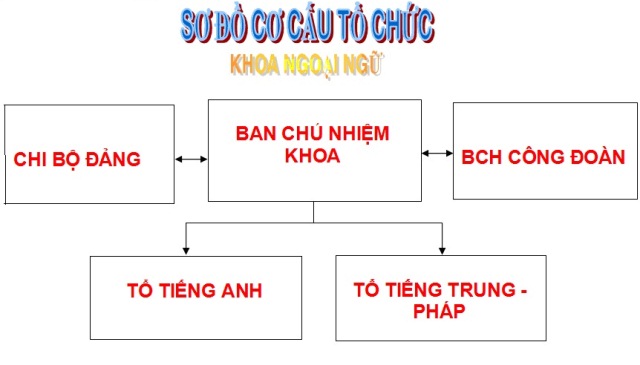 * Ban lãnh đạo khoa (nhiệm kỳ 2016 – 2020)GVC.TS. Nguyễn Đình Hùng – Trưởng khoaE-mail: hungndqb@gmail.com/ Phone: 0912465091GVC.TS. Phạm Thị Hà – Phó trưởng khoa, Phó bí thư Chi bộE-mail: hathu007@gmail.com/ Phone: 0982 905 499* Bộ môn Tiếng Anh - Trưởng bộ môn: GVC.TS. Lê Thị Hằng- Tổng số: 16  giảng viên. Trình độ: 5 tiến sĩ, 11Thạc sỹ (trong đó có 01 người đang làm NCS).* Tổ Tiếng Trung –Tiếng Pháp - Trưởng bộ môn: ThS. Lê Thị Như Thủy- Tổng số: 6 giảng viên.Trình độ: 4 Thạc sỹ, 2 TS* Các ngành và bậc đào tạo+ Đại học 1. Đại học chính quy: Ngôn ngữ Anh; Đại học tiếng Trung Quốc2. Đại học liên thông hệ chính quy: Ngôn ngữ Anh3. Đại học liên thông hệ vừa làm vừa học: Ngôn ngữ Anh4. Đại học văn bằng 2: Ngôn ngữ Anh+ Cao đẳng1. Cao đẳng Tiếng Anh2. Cao đẳng Tiếng TrungDanh sách Ban lãnh đạo cơ sở giáo dục và danh sách cán bộ lãnh đạo chủ chốt của đơn vị thực hiện CTĐT.(Riêng Ban lãnh đạo đơn vị thực hiện CTĐT ghi đầy đủ cả cấp trưởng, phó, còn lại các bộ phận khác chỉ ghi cấp trưởng).(Kéo dài Bảng biểu theo quy mô của đơn vị thực hiện CTĐT)Các ngành/chuyên ngành đào tạo của đơn vị thực hiện CTĐT:	Số lượng chuyên ngành đào tạo tiến sĩ: Không	Số lượng chuyên ngành đào tạo thạc sĩ: Không	Số lượng ngành đào tạo đại học: 02 (Đại học ngôn Ngữ Anh; Đại học Tiếng Trung Quốc)	Số lượng ngành đào tạo cao đẳng: 02 (Cao đẳng tiếng Anh; cao đẳng Tiếng Trung Quốc)	Số lượng ngành (chuyên ngành) đào tạo khác (đề nghị nêu rõ):  Không	(Đơn vị thực hiện CTĐT cần có cơ sở dữ liệu các ngành, chuyên ngành đào tạo theo bậc học để cung cấp thông tin cho mục 27). Các loại hình đào tạo của đơn vị thực hiện CTĐT (đánh dấu x vào các ô tương ứng)                                                           Có      KhôngChính quy				     x       	Không chính quy			     x    	Từ xa 					  		xLiên kết đào tạo với nước ngoài 	     x	Liên kết đào tạo trong nước 			xCác loại hình đào tạo khác (nếu có, ghi rõ từng loại hình): Vừa làm vùa học; Liên thông, Văn bằng 2 Tổng số các ngành đào tạo: 04 (Bốn)Cán bộ, giảng viên, nhân viên của đơn vị thực hiện chương trình đào tạoThống kê số lượng cán bộ, giảng viên và nhân viên của đơn vị thực hiện CTĐT(Đơn vị thực hiện CTĐT cần có cơ sở dữ liệu về cán bộ của đơn vị, bao gồm cả cơ hữu và hợp đồng ngắn hạn. Từ cơ sở dữ liệu lấy ra các thông tin trên).Thống kê, phân loại giảng viên (Khi tính số lượng các TSKH, TS thì không bao gồm những giảng viên vừa có học vị vừa có chức danh khoa học vì đã tính ở 2 dòng trên)Tổng số giảng viên cơ hữu = Cột (3) - cột (7) - cột (8) = ……….. ngườiTỷ lệ giảng viên cơ hữu trên tổng số cán bộ cơ hữu:…………………..Quy đổi số lượng giảng viên của đơn vị thực hiện CTĐT theo quy định tại khoản 3, Điều 3 Thông tư số 32/2015/TT-BGDĐT ngày 16/12/2015 của Bộ trưởng Bộ Giáo dục và Đào tạo (nếu đơn vị có giảng viên có trình độ TSKH nhưng không có học hàm thì tính ngang với Phó Giáo sư theo thứ tự như cột 3 trong bảng 32). Số liệu bảng 32 được lấy từ bảng 31 nhân với hệ số quy đổi (Ví dụ đối với trường đại học, học viện).Cách tính: Cột 10 = cột 3*(cột 5 + cột 6 + 0,3*cột 7 + 0,2*cột 8 + 0,2*cột 9)34. Thống kê, phân loại giảng viên cơ hữu theo trình độ, giới tính và độ tuổi (số người):34.1. Tuổi trung bình của giảng viên cơ hữu: 38 tuổi34.2. Tỷ lệ giảng viên cơ hữu có trình độ tiến sĩ trở lên trên tổng số giảng viên cơ hữu của đơn vị thực hiện CTĐT: 29% 34.3. Tỷ lệ giảng viên cơ hữu có trình độ thạc sĩ trên tổng số giảng viên cơ hữu của đơn vị thực hiện CTĐT: 71%35. Thống kê, phân loại giảng viên cơ hữu theo mức độ thường xuyên sử dụng ngoại ngữ và tin học cho công tác giảng dạy và nghiên cứuNgười học (chỉ tính số lượng người học của chương trình đào tạo)Người học bao gồm học sinh, sinh viên, học viên cao học và nghiên cứu sinh.Tổng số người đăng ký dự tuyển vào CTĐT, số người học trúng tuyển và nhập học trong 5 năm gần đây (hệ chính quy):Thống kê, phân loại số lượng người học theo học CTĐT trong 5 năm gần đây các hệ chính quy và không chính quy. Đơn vị: ngườiSố sinh viên quốc tế theo học CTĐT trong 5 năm gần đây:Đơn vị: ngườiNgười học của CTĐT có chỗ ở trong ký túc xá/tổng số người học có nhu cầu:Số lượng (người) và tỷ lệ (%) người học của CTĐT tham gia nghiên cứu khoa họcThống kê số lượng người học của CTĐT tốt nghiệp trong 5 năm gần đây:Đơn vị: người(Tính cả những người học đã đủ điều kiện tốt nghiệp theo quy định nhưng đang chờ cấp bằng)Tình trạng tốt nghiệp của sinh viên hệ chính quy của CTĐT:Ghi chú: - Người học tốt nghiệp là người học có đủ điều kiện để được công nhận tốt nghiệp theo quy định, kể cả những người học chưa nhận được bằng tốt nghiệp.- Người học có việc làm là người học tìm được việc làm hoặc tạo được việc làm.- Năm đầu tiên sau khi tốt nghiệp: 12 tháng kể từ ngày tốt nghiệp.- Các mục bỏ trống đều được xem là cơ sở giáo dục/đơn vị thực hiện CTĐT không điều tra về việc này.Nghiên cứu khoa học và chuyển giao công nghệSố lượng đề tài nghiên cứu khoa học và chuyển giao khoa học công nghệ của đơn vị thực hiện CTĐT được nghiệm thu trong 5 năm gần đây:Cách tính: Cột 9 = cột 3*(cột 4 + cột 5 + cột 6 + cột 7 + cột 8)* Bao gồm đề tài cấp Bộ hoặc tương đương, đề tài nhánh cấp Nhà nước.**Hệ số quy đổi: Dựa trên nguyên tắc tính điểm công trình của Hội đồng chức danh giáo sư Nhà nước (có điều chỉnh).Tổng số đề tài quy đổi: ..............3...............................................................Tỷ số đề tài nghiên cứu khoa học và chuyển giao khoa học công nghệ (quy đổi) trên cán bộ cơ hữu của đơn vị thực hiện CTĐT: ............. (Ghi chú: Việc hướng dẫn áp dụng quy định từ các văn bản trích dẫn trên đây sẽ được thay đổi khi có văn bản sửa đổi bổ sung hoặc văn bản mới ban hành của cấp có thẩm quyền)Doanh thu từ nghiên cứu khoa học và chuyển giao công nghệ của đơn vị thực hiện CTĐT trong 5 năm gần đây:Số lượng cán bộ cơ hữu của đơn vị thực hiện CTĐT tham gia thực hiện đề tài khoa học trong 5 năm gần đây:* Bao gồm đề tài cấp Bộ hoặc tương đương, đề tài nhánh cấp Nhà nướcSố lượng đầu sách của đơn vị thực hiện CTĐT được xuất bản trong 5 năm gần đây:**Hệ số quy đổi: Dựa trên nguyên tắc tính điểm công trình của Hội đồng chức danh giáo sư Nhà nước (có điều chỉnh).Tổng số sách (quy đổi): 0Tỷ số sách đã được xuất bản (quy đổi) trên cán bộ cơ hữu: 047.Số lượng cán bộ cơ hữu của đơn vị thực hiện CTĐT tham gia viết sách trong 5 năm gần đây:Số lượng cán bộ cơ hữu của đơn vị thực hiện CTĐT tham gia viết bài đăng tạp chí trong 5 năm gần đây:Số lượng báo cáo khoa học do cán bộ cơ hữu của đơn vị thực hiện CTĐT báo cáo tại các hội nghị, hội thảo, được đăng toàn văn trong tuyển tập công trình hay kỷ yếu trong 5 năm gần đây:(Khi tính Hội thảo trong nước sẽ không bao gồm các Hội thảo của cơ sở giáo dục vì đã được tính 1 lần)**Hệ số quy đổi: Dựa trên nguyên tắc tính điểm công trình của Hội đồng chức danh giáo sư Nhà nước (có điều chỉnh).Tổng số bài báo cáo (quy đổi): 127Tỷ số bài báo cáo (quy đổi) trên cán bộ cơ hữu: 17/127Số lượng cán bộ cơ hữu của đơn vị thực hiện CTĐT có báo cáo khoa học tại các hội nghị, hội thảo được đăng toàn văn trong tuyển tập công trình hay kỷ yếu trong 5 năm gần đây:(Khi tính Hội thảo trong nước sẽ không bao gồm các Hội thảo của trường)Số bằng phát minh, sáng chế được cấpNghiên cứu khoa học của người học52.1. Số lượng người học của đơn vị thực hiện CTĐT tham gia thực hiện đề tài khoa học trong 5 năm gần đây:* Bao gồm đề tài cấp Bộ hoặc tương đương, đề tài nhánh cấp Nhà nước52.2. Thành tích nghiên cứu khoa học của sinh viên: (Thống kê các giải thưởng nghiên cứu khoa học, sáng tạo, các bài báo, công trình được công bố)Cơ sở vật chất, thư việnTổng diện tích đất sử dụng của cơ sở giáo dục (tính bằng m2): ....Tổng diện tích đất sử dụng của đơn vị thực hiện CTĐT (tính bằng m2): ....Diện tích sử dụng cho các hạng mục sau (tính bằng m2):	 - Nơi làm việc: ........    Nơi học:   .............    Nơi vui chơi giải trí: ............Diện tích phòng học (tính bằng m2)	 - Tổng diện tích phòng học: .......................	 - Tỷ số diện tích phòng học trên người học chính quy: .............Tổng số đầu sách thuộc ngành đào tạo được sử dụng tại Trung tâm Thông tin – Thư viện:.............Tổng số đầu sách trong phòng tư liệu của đơn vị thực hiện CTĐT (nếu có): ........Tổng số máy tính của đơn vị thực hiện CTĐT:	- Dùng cho hệ thống văn phòng: ...................................	- Dùng cho người học học tập: .........................	Tỷ số số máy tính dùng cho người học/người học chính quy: …………Tóm tắt một số chỉ số quan trọngTừ kết quả khảo sát ở trên, tổng hợp thành một số chỉ số quan trọng dưới đây:1. Giảng viên:Tổng số giảng viên cơ hữu (người):............Tỷ lệ giảng viên cơ hữu trên tổng số cán bộ cơ hữu (%):.........Tỷ lệ giảng viên cơ hữu có trình độ tiến sĩ trở lên trên tổng số giảng viên cơ hữu của đơn vị thực hiện CTĐT (%):..........Tỷ lệ giảng viên cơ hữu có trình độ thạc sĩ trên tổng số giảng viên cơ hữu của đơn vị thực hiện CTĐT (%):............2. Người học:Tổng số người học chính quy (người):..........Tỷ số người học chính quy trên giảng viên:............Tỷ lệ người học tốt nghiệp so với số tuyển vào (%):..........3. Đánh giá của người học tốt nghiệp về chất lượng CTĐT:Tỷ lệ người học trả lời đã học được những kiến thức và kỹ năng cần thiết cho công việc theo ngành tốt nghiệp (%):.....................Tỷ lệ người học trả lời chỉ học được một phần kiến thức và kỹ năng cần thiết cho công việc theo ngành tốt nghiệp (%):..............4. Người học có việc làm trong năm đầu tiên sau khi tốt nghiệp:Tỷ lệ người học có việc làm đúng ngành đào tạo (%):........Tỷ lệ người học có việc làm trái ngành đào tạo (%):...........Thu nhập bình quân/tháng của người học có việc làm (triệu VNĐ):...........5. Đánh giá của nhà tuyển dụng về người học tốt nghiệp có việc làm đúng ngành đào tạo:Tỷ lệ người học đáp ứng yêu cầu của công việc, có thể sử dụng được ngay (%):.......................Tỷ lệ người học cơ bản đáp ứng yêu cầu của công việc, nhưng phải đào tạo thêm (%):........6. Nghiên cứu khoa học và chuyển giao công nghệ:Tỷ số đề tài nghiên cứu khoa học và chuyển giao khoa học công nghệ (quy đổi) trên cán bộ cơ hữu:.....Tỷ số doanh thu từ NCKH và chuyển giao công nghệ trên cán bộ cơ hữu:...Tỷ số sách đã được xuất bản (quy đổi) trên cán bộ cơ hữu:......Tỷ số bài đăng tạp chí (quy đổi) trên cán bộ cơ hữu:..............Tỷ số bài báo cáo (quy đổi) trên cán bộ cơ hữu:......................7. Cơ sở vật chất:Tỷ số máy tính dùng cho người học trên người học chính quy:.................Tỷ số diện tích phòng học trên người học chính quy:...........Tỷ số diện tích ký túc xá trên người học chính quy:.............(Ghi chú: Việc hướng dẫn áp dụng quy định từ các văn bản trích dẫn trên đây sẽ được thay đổi khi có văn bản sửa đổi bổ sung hoặc văn bản mới ban hành của cấp có thẩm quyền)TTCác bộ phậnHọ và tênNăm sinhHọc vị, chức danh, chức vụĐiện thoạiEmailBan lãnh đạo cơ sở giáo dụcTrường Đại học Quảng Bình1Hoàng Dương Hùng1967PGS.TS. Hiệu trưởng2Bùi Khắc Sơn1961GVC.TS. Phó Hiệu trưởng3Nguyễn Đức Vượng1967PGS.TS. Phó Hiệu trưởngĐơn vị thực hiện CTĐTI.Lãnh đạo chủ chốt của đơn vị Khoa Ngoại Ngữ1.Nguyễn Đình Hùng1968GVC.TS. Trưởng khoa2Phạm Thị Hà1976GVC.TS. Phó Trưởng khoaCác bộ môn1.Lê Thị Hằng1976GVC.TS. Trưởng BM Tiếng Anh2. Lê Thị Như Thủy1974ThS. Trưởng BM Tiếng TrungTTPhân loạiNamNữTổng sốICán bộ cơ hữuTrong đó:I.1Cán bộ trong biên chếI.2Cán bộ hợp đồng dài hạn (từ 1 năm trở lên) và hợp đồng không xác định thời hạnIICác cán bộ khác Hợp đồng ngắn hạn (dưới 1 năm, bao gồm cả giảng viên thỉnh giảng)Tổng sốTTTrình độ, học vị, chức danhSố lượng GVGV cơ hữuGV cơ hữuGV cơ hữuGV thỉnh giảng trong nướcGV quốc tếTTTrình độ, học vị, chức danhSố lượng GVGV trong biên chế trực tiếp giảng dạyGV hợp đồng dài hạn trực tiếp giảng dạyGV kiêm nhiệm là cán bộ quản lýGV thỉnh giảng trong nướcGV quốc tế(1)(2)(3)(4)(5)(6)(7)(8)1Giáo sư, Viện sĩ2Phó Giáo sư3Tiến sĩ khoa học4Tiến sĩ5Thạc sĩ6Đại học7Cao đẳng8Trình độ khácTổng sốTTTrình độ, học vị, chức danhHệ số quy đổiSố lượng GVGV cơ hữuGV cơ hữuGV cơ hữuGV thỉnh giảngGV quốc tếGV quy đổiTTTrình độ, học vị, chức danhHệ số quy đổiSố lượng GVGV trong biên chế trực tiếp giảng dạyGV hợp đồng dài hạn trực tiếp giảng dạyGV kiêm nhiệm là cán bộ quản lýGV thỉnh giảngGV quốc tếGV quy đổi(1)(2)(3)(4)(5)(6)(7)(8)(9)(10)Hệ số quy đổi1,01,00,30,20,21Giáo sư, Viện sĩ5,000000002Phó Giáo sư3,000000003Tiến sĩ khoa học3,000000004Tiến sĩ25203005.85Thạc sĩ11211010011.36Đại học0,51000000Tổng18130400TTTrình độ / học vịSố lượng,ngườiTỷ lệ(%)Phân loại theo giới tính (ng)Phân loại theo giới tính (ng)Phân loại theo tuổi (người)Phân loại theo tuổi (người)Phân loại theo tuổi (người)Phân loại theo tuổi (người)Phân loại theo tuổi (người)TTTrình độ / học vịSố lượng,ngườiTỷ lệ(%)NamNữ< 3030-4041-5051-60> 601Giáo sư, Viện sĩ02Phó Giáo sư03Tiến sĩ khoa học04Tiến sĩ52923022105Thạc sĩ12711110110006Đại học0Tổng17100314013210TTTần suất sử dụngTỷ lệ (%) GV cơ hữu sử dụng ngoại ngữ và tin họcTỷ lệ (%) GV cơ hữu sử dụng ngoại ngữ và tin họcTTTần suất sử dụngNgoại ngữTin học1Luôn sử dụng (trên 80% thời gian của công việc)80%50%2Thường sử dụng (trên 60-80% thời gian của công việc)20%50%3Đôi khi sử dụng (trên 40-60% thời gian của công việc)4Ít khi sử dụng (trên 20-40% thời gian của công việc)5Hiếm khi sử dụng hoặc không sử dụng (0-20% thời gian của công việc)Tổng100%100%Năm họcSố thí sinh đăng ký vào CTĐT(người)Số 
trúng tuyển(người)Tỷ lệ cạnh tranhSố nhập học thực tế(người)Điểm tuyển đầu vào/ thang điểmĐiểm trung bình của sinh viên được tuyểnSố lượng sinh viên quốc tế nhập học (người)2015-2016250240240131412016-2017300285285131432017-2018300260260131452018-2019300227227151552019-202020019019015155Các tiêu chí2015-20162016-20172017-20182018-20192019-20201. Nghiên cứu sinh000002. Học viên cao học000003. Sinh viên đại họcTrong đó:164207216209185     Hệ chính quy1031151119487     Hệ không chính quy6192105115984. Sinh viên cao đẳngTrong đó:767844185     Hệ chính quy767844185     Hệ không chính quy000005. Học sinh TCCNTrong đó:00000     Hệ chính quy     Hệ không chính quy6. Khác…00000Năm họcNăm họcNăm họcNăm họcNăm học2015-20162016-20172017-20182018-20192019-2020Số lượng (người)13555Tỷ lệ (%) trên tổng số người học0,41%1.05%1,92%2,2%2,63%Các tiêu chí2015-20162016-20172017-20182018-20192019-20201. Tổng diện tích phòng ở (m2)32m232m232m232m232m22. Người học có nhu cầu về phòng ở (trong và ngoài ký túc xá) (người)2402852602271903. Người học được ở trong ký túc xá (người)10101010104. Tỷ số diện tích trên đầu người học ở trong ký túc xá (m2/người)8m2/người8m2/người8m2/người8m2/người8m2/ngườiNăm họcNăm họcNăm họcNăm họcNăm học2015-20162016-20172017-20182018-20192019-2020Số lượng (người)01313Tỷ lệ (%) trên tổng số sinh viên 0%0, 3%1,2%0,4%1,6%Các tiêu chíNăm tốt nghiệpNăm tốt nghiệpNăm tốt nghiệpNăm tốt nghiệpNăm tốt nghiệpCác tiêu chí2015-20162016-20172017-20182018-20192019-20201. Nghiên cứu sinh bảo vệ thành công luận án tiến sĩ000002. Học viên tốt nghiệp cao học000003. Sinh viên tốt nghiệp đại họcTrong đó:2754467449Hệ chính quy934253316Hệ không chính quy18202141334. Sinh viên tốt nghiệp cao đẳngTrong đó:161317134Hệ chính quy161317134Hệ không chính quy000005. Học sinh tốt nghiệp trung cấpTrong đó:00000Hệ chính quy00000Hệ không chính quy000006. Khác…Các tiêu chíNăm tốt nghiệpNăm tốt nghiệpNăm tốt nghiệpNăm tốt nghiệpNăm tốt nghiệpCác tiêu chí20...-20...20...-20...20...-20...20...-20...20...-20...1. Số lượng người học tốt nghiệp (người).2. Tỷ lệ người học tốt nghiệp so với số tuyển vào (%).3. Đánh giá của người học tốt nghiệp về chất lượng CTĐT:A. Cơ sở giáo dục/Đơn vị thực hiện CTĐT không điều tra về vấn đề này  chuyển xuống câu 4B. Cơ sở giáo dục/Đơn vị thực hiện CTĐT có điều tra về vấn đề này  điền các thông tin dưới đây:3.1. Tỷ lệ người học trả lời đã học được những kiến thức và kỹ năng cần thiết cho công việc theo ngành tốt nghiệp (%).3.2. Tỷ lệ người học trả lời chỉ học được một phần kiến thức và kỹ năng cần thiết cho công việc theo ngành tốt nghiệp (%).3.3. Tỷ lệ người học trả lời không học được những kiến thức và kỹ năng cần thiết cho công việc theo ngành tốt nghiệp4. Người học có việc làm trong năm đầu tiên sau khi tốt nghiệp:A. Cơ sở giáo dục/đơn vị thực hiện CTĐT không điều tra về vấn đề này  chuyển xuống câu 5B. Cơ sở giáo dục/ đơn vị thực hiện CTĐT có điều tra về vấn đề này  điền các thông tin dưới đây:4.1. Tỷ lệ người học có việc làm đúng ngành đào tạo (%).     - Sau 6 tháng tốt nghiệp.     - Sau 12 tháng tốt nghiệp.4.2. Tỷ lệ người học có việc làm trái ngành đào tạo (%).4.3. Thu nhập bình quân/tháng của người học có việc làm.5. Đánh giá của nhà tuyển dụng về người học tốt nghiệp có việc làm đúng ngành đào tạo:A. Cơ sở giáo dục/đơn vị thực hiện CTĐT không điều tra về vấn đề này  chuyển xuống kết thúc bảng này.B. Cơ sở giáo dục/đơn vị thực hiện CTĐT có điều tra về vấn đề này  điền các thông tin dưới đây:5.1. Tỷ lệ người học đáp ứng yêu cầu của công việc, có thể sử dụng được ngay (%).5.2. Tỷ lệ người học cơ bản đáp ứng yêu cầu của công việc, nhưng phải đào tạo thêm (%).5.3. Tỷ lệ người học phải được đào tạo lại hoặc đào tạo bổ sung ít nhất 6 tháng (%).TTPhân loại đề tàiHệ
 số**Số lượngSố lượngSố lượngSố lượngSố lượngSố lượngTTPhân loại đề tàiHệ
 số**2015-20162016-20172017-20182018-20192019-2020Tổng (đã quy đổi)(1)(2)(3)(4)(5)(6)(7)(8)(9)1Đề tài cấp NN2,00000002Đề tài cấp Bộ*1,00001013Đề tài cấp trường0,50011014Tổng00120TTNămDoanh thu từ NCKH và chuyển giao công nghệ (triệu VNĐ)Tỷ lệ doanh thu từ NCKH và chuyển giao công nghệ so với tổng kinh phí đầu vào của đơn vị thực hiện CTĐT (%)Tỷ số doanh thu từ NCKH và chuyển giao công nghệ trên cán bộ cơ hữu(triệu VNĐ/ người)12016000220170003201815.000.000100%1000.000/ người4201920.000.000100%1000.000/ người5202015.000.000100%1000.000/ ngườiSố lượng đề tàiSố lượng cán bộ tham giaSố lượng cán bộ tham giaSố lượng cán bộ tham giaGhi chúSố lượng đề tàiĐề tài cấp NNĐề tài cấp Bộ*Đề tài cấp trườngGhi chúTừ 1 đến 3 đề tài0003Chủ nhiệm đề tàiTừ 4 đến 6 đề tài 000Trên 6 đề tài 000Chủ nhiệm đề tài + thành viên đề tàiTổng số cán bộ tham gia0009TTPhân loại sáchHệ
 số**Số lượngSố lượngSố lượngSố lượngSố lượngSố lượngTTPhân loại sáchHệ
 số**20162017201820192020Tổng (đã quy đổi)1Sách chuyên khảo2,00000002Sách giáo trình1,50000003Sách tham khảo1,00000004Sách hướng dẫn0,50000005Tổng000000Số lượng sáchSố lượng cán bộ cơ hữu tham gia viết sáchSố lượng cán bộ cơ hữu tham gia viết sáchSố lượng cán bộ cơ hữu tham gia viết sáchSố lượng cán bộ cơ hữu tham gia viết sáchSố lượng sáchSách chuyên khảoSách giáo trìnhSách tham khảoSách hướng dẫnTừ 1 đến 3 cuốn sách 0000Từ 4 đến 6 cuốn sách 0000Trên 6 cuốn sách 0000Tổng số cán bộ tham gia0000Số lượng cán bộ cơ hữu có bài báo đăng trên tạp chíNơi đăngNơi đăngNơi đăngSố lượng cán bộ cơ hữu có bài báo đăng trên tạp chíTạp chí khoa học quốc tếTạp chí khoa học cấp ngành trong nướcTạp chí / tập san cấp trườngTừ 1 đến 5 bài báo 0578Từ 6 đến 10 bài báo 0163Từ 11 đến 15 bài báo 020Trên 15 bài báo 000Tổng số cán bộ tham gia061511TTPhân loại hội thảoHệ
 số**Số lượngSố lượngSố lượngSố lượngSố lượngSố lượngTTPhân loại hội thảoHệ
 số**20152016201720182019Tổng (đã quy đổi)1Hội thảo quốc tế1,009152519172Hội thảo trong nước0,51090003Hội thảo cấp trường0,252510894Tổng2129352728Số lượng cán bộ cơ hữu có báo cáo khoa học tại các hội nghị, hội thảoCấp hội thảoCấp hội thảoCấp hội thảoSố lượng cán bộ cơ hữu có báo cáo khoa học tại các hội nghị, hội thảoHội thảo quốc tếHội thảo 
trong nướcHội thảo ở trườngTừ 1 đến 5 báo cáoTừ 6 đến 10 báo cáo Từ 11 đến 15 báo cáo Trên 15 báo cáo Tổng số cán bộ than giaNăm họcSố bằng phát minh, sáng chế được cấp(ghi rõ nơi cấp, thời gian cấp, người được cấp)20...-20...20...-20...20...-20...20...-20...20...-20...Số lượng đề tàiSố lượng người học tham giaSố lượng người học tham giaSố lượng người học tham giaGhi chúSố lượng đề tàiĐề tài cấp NNĐề tài cấp Bộ*Đề tài cấp trườngGhi chúTừ 1 đến 3 đề tàiTừ 4 đến 6 đề tài Trên 6 đề tài XTổng số người học tham gia0020TTThành tích nghiên cứu khoa họcSố lượngSố lượngSố lượngSố lượngSố lượngTTThành tích nghiên cứu khoa học2015-20162016-20172017-20182018-20192019-20201Số giải thưởng nghiên cứu khoa học, sáng tạo2 giải khuyến khích; 1 giải ba1 giải khuyến khích; 2 giải ba1 giải nhất;1 giải ba;2 giải khuyến khích01 giải nhì;2 giải khuyến khích2Số bài báo được đăng, công trình được công bố00000